Publicado en Barcelona el 22/11/2023 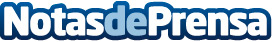 El regalo perfecto para esta Navidad, los nuevos utensilios de cocina SinkStyle de BrabantiaRegalar orden, eficacia y estilo es importante. Los pequeños detalles se encuentran en regalos que mejoran el día a día. Un regalo para la familia que cambia las rutinas y mejora el ordenDatos de contacto:Carmen BarasonaBarasona+34607221321Nota de prensa publicada en: https://www.notasdeprensa.es/el-regalo-perfecto-para-esta-navidad-los Categorias: Consumo Hogar Otros Servicios http://www.notasdeprensa.es